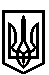 ТРОСТЯНЕЦЬКА СІЛЬСЬКА РАДАСТРИЙСЬКОГО РАЙОНУ ЛЬВІВСЬКОЇ ОБЛАСТІХVIII сесія VІІІ скликанняР І Ш Е Н Н Я22 вересня 2021 року                              с. Тростянець		                          № ПРОЄКТПро затвердження проєкту землеустрою щодовідведення земельної ділянки для індивідуальногосадівництва та передачу її у власність Наконечному І.В. в с. Стільсько        Розглянувши заяву Наконечного І.В. про затвердження проєкту землеустрою щодо відведення земельної ділянки для індивідуального садівництва в с. Стільсько та передачу її у власність, враховуючи висновок постійної комісії сільської ради з питань земельних відносин, будівництва, архітектури, просторового планування, природних ресурсів та екології, відповідно до статей 12, 81, 118, 121, 122, 186  Земельного Кодексу України,  пункту 34 частини першої статті 26 Закону України «Про місцеве самоврядування в Україні»,  сільська радав и р і ш и л а:             1.Затвердити проєкт землеустрою щодо відведення Наконечному Ігорю Володимировичу земельної ділянки у власність ІКН 4623087600:01:005:0139 площею                 0,08 га для садівництва в с. Стільсько, вул. Світанкова             2. Передати безоплатно у приватну власність Наконечному Ігорю Володимировичу земельну ділянку у власність ІКН 4623087600:01:005:0139 площею 0,08 га для садівництва в с. Стільсько, вул. Світанкова             3.  Контроль за виконанням рішення покласти на постійну комісію сільської ради з питань земельних відносин, будівництва, архітектури, просторового планування, природних ресурсів та екології  (голова комісії І. Соснило).Сільський голова 						                       	 Михайло ЦИХУЛЯК